  الاسم الكامل : صباح علي سليمان محمد الجبوري . 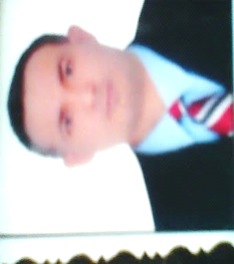 مواليد : العراق /صلاح الدين 1975.التحصيل العلمي /دكتوراه لغة عربية من  جامعة بغداد / تربية ابن رشد عام2012حاصل على لقب الأستاذية من جامعة تكريت عام 2018 .التعيين : عُين  في وزارة التربية عام 1999  ، وعين في جامعة تكريت عام 2006  ،وما زال تدريسياً فيها.   ايميل:sabah1975ab@gmail.comمكان العمل الحالي : جامعة تكريت  أ /  كتب  المؤلف: جهود الامام ابن رجب الحنبلي اللغوية في شرح صحيح البخاري ( مطبوع في دار الغيداء )اللهجات العربية في كتب غريب الحديث حتى نهاية القرن الرابع الهجري ( مطبوع في دار الغيداء ).الإعراب التفصيلي  في سورتي الإسراء والكهف (مطبوع  في دار الغيداء ).محاضرات في علم الصرف ( كتاب مخطوط  ) . رقم التصنيف  في المكتبة المركزية العامة في محافظة كركوك ، وفي ملتقى أهل الحديث .محاضرات في منهجية البحث والمكتبة وتحقيق المخطوطات ( كتاب مخطوط ) .رقم التصنيف   في المكتبة المركزية العامة في محافظة كركوك. وفي ملتقى أهل الحديث .محاضرات في العربية العامة لأقسام غير الاختصاص ( منهج في كليات جامعة تكريت ، وجامعة الامام / بلد ) كتاب مخطوط . فهارس مجلة الجامعة الاسلامية بالمدينة المنورة للأعداد 1-120مرتبة حسب الموضوعات(منشور في منتديات مجمع اللغة العربية العربي  ).كتاب عنوان النجابة في قواعد الكتابة تحقيق ودراسة (مطبوع في دار الغيداء وأصله بحث منشور في كلية آداب بغداد ).معجم شعراء العرب حتّى عصور الاحتجاج(مطبوع في دار الغيداء).الجموع في كتب الأمثال  (مطبوع في دار الغيداء).خواطر شعرية(ديوان للكاتب مخطوط  ).اصول الألفاظ  غير الداخلة في الجذر الثلاثي في القرآن الكريم(مطبوع في دار الغيداء).محاضرات في اللسانيات النظرية (منشور في منتدى مجمع اللغة العربية العربي ) .اللغات الفاشية ( دار A  لندن ) .الادباء واللغويون النقاد ( مطبوع في دار النور للنشر ) الاهتمام بالشباب في ضوء موسوعة البحوث والمقالات العلمية منشور في ملتقى أهل الحديث.تقديم وتنقيح ديوان أبي وضاح  / النور للنشر المغرب – المانيا  .دور المجمع العلمي العراقي في نهضة العراق . دار لوتس / مصر فهارس في الكتب والاطاريح والرسائل والبحوث في علوم اللغة العربية بثلاثة أجزاء / مكتبة نور للنشر أكبر منصة عربية مفتوحة للكتب.السياق الافرادي في القران الكريم ( دار نور للنشر )معجم علماء اللسانيات الغربيين ( كتيب منشور في شبكة ضياء للمؤتمرات ) أدب الناشئة في كتب الرحلات والنوادر ( دار لوتس / مصر ) .ظاهرة قلة الاستعمال في اللغة العربية – دراسة لغوية نقدية – دار الرائدية للنشر والتوزيع / المملكة العربية السعودية.تقديم كتب :  تقديم كتاب مدام العشق شرح خمرية ابن الفارض لابن كمال باشا ، تحقيق حسين قدمي / ايران )بحوث الكاتباختلاف صيغتي المذكر والمؤنث – نماذج من القرآن الكريم - .مجلة جامعة تكريت للعلوم الانسانية  / ع3 2008 .التوجيه النحوي للقراءات القرآنية  عند الفاكهي في كتابه كشف النقاب عن مخدرات ملحة الإعراب للحريري .مجلة جامعة تكريت للعلوم الانسانية / مؤتمر في اداب تكريت 2008 .الاحتجاج بالحديث الشريف بالقضايا اللغوية في كتاب الكناش في فني النحو والصرف للملك المؤيد. مجلة العلوم الاسلامية / جامعة تكريت ع2 1430هـ .الشاهد الشعري عند ابن الدهان في كتابه الفصول في العربية  .مجلة جامعة تكريت للعلوم الانسانية ع10  2012.آيات التجارة المادية في القرآن الكريم – دراسة دلالية نحوية  .مجلة اداب الفراهيدي/ جامعة تكريت  ع16 2013 .دلالة الأمثال عند الأصمعي في اشتقاق الأسماء . منشور في مؤتمر كلية التربية الاساسية في جامعة بابل 2012.مخطوطات مجلة لغة العرب (العراقية ) .  منشور في مجلة جامعة تكريت للعلوم الانسانية ، وهو مؤتمر خاص بالمخطوطات 2013 . جهود الدكتور محيي الدين هلال السرحان في التحقيق والتأليف . منشور في مجلة العلوم الاسلامية / جامعة تكريت عام 2014 ، وهو مؤتمر خاص بعلماء صلاح الدين .  لهجة عُكْل وخصائصها اللغوية . مجلة سر من راى / جامعة سامراء ع35 لسنة 2013 .أثر الارتجال في تنمية اللغة العربية .مجلة اداب الفراهيدي / جامعة تكريت ع16 2013 .المسائل الصوتية في مجالس العلماء للزجاجي . مجلة العلوم الاسلامية / جامعة تكريت ع16 2013.أثر الظاهرة الصوتية  في كتاب الاستدراك على أبي علي في الحجة للباقولي . مجلة جامعة كركوك ،ع2 لسنة 2015 .الدرس الصرفي في كتاب مختصر المنال في الجواب والسؤال لأبي القاسم اللخمي . باشتراك مع د. بتول الوائلي ،مجلة الآداب جامعة بغداد ع109 لسنة 2014.صناعة المعجم والأخطاء اللغوية الشائعة .مجلة آداب الفراهيدي ع22 لسنة 2015.مبرمان وآراؤه اللغوية .مجلة الحجاز العالمية للدراسات الاسلامية والعربية .عدد شهر ربيع الثاني لسنة 1437 هـ /2016.جوانب اجتماعية عند الخليل بن أحمد الفراهيدي. مجلة مجمع القاسمي الاكاديمي / حيفا ،ع 12 لسنة 2017.الاستثناء والاستدراك والاستئاف والإضراب  في ضوء علم اللغة النفسي .مجلة اداب الفراهيدي / جامعة تكريت ع24 لسنة 2016.ابن شقير النحوي . مجلة مجمع القاسمي الاكاديمي / حيفا ،ع 10 لسنة 2016.أثر دلالة أبواب الفعل الثلاثي المجرد في القرآن الكريم / باشتراك .مجلة سر من راى / جامعة سامراء ع46 لسنة 2016.القرينة عند ابن يعيش في شرحه للمفصل ./ باشتراك مجلة الدراسات التاريخية والحضارية ع38 لسنة 2017.\الابنية الشاذة في العربية ( منشور في مجمع اللغة العربية العربي )الهمز في اللهجات العربية ، مجلة الاستاذ / تربية ابن رشد ع205 لسنة 2013.الدلالة في اللهجات العربية .مجلة الاستاذ / تربية ابن رشد ع204 لسنة 2013دلالة الاشارة عند النقاد ،قبول نشر من مجلة بتاريخ 21/2/1440 ،في مجلة العلوم الشرعية واللغة العربية ، بجامعة الملكة نورة بنت عبد العزيز .دلالة السرعة في القرآن الكريم ، منشور في مؤتمر الأهواز الثالث للعلوم الانسانية .السياق البياني بين المصدر واسمه في القرآن الكريم ،منشور في كتاب ضمن وقائع مؤتمر الاعجاز البياني في جامعة غزة / كلية أصول الدين 2019.التناص في قصيدة نهج البردة أحمد شوقي باشتراك مع الطالب مؤيد صالح حبيب ، مقبول للنشر في مجلة آداب الفراهيدي بتاريخ 11/ 6 / 2019 . أثر الضمائر في الكشف عن المعنى في آيات العبر في أنباء القرى باشتراك مع الطالب فراس حمادي محمود ، مقبول للمشر في مجلة جامعة تكريت بتاريخ 22/ 7 / 2018 . البحث اللغوي عند الكسائي في كتب اصول الفقه  منشور في وقائع مؤتمر المركز القومي الديمقراطي برلين المانيا 2019حجية كلام الامام جعفر  الصادق رضي الله عنه في اللغة  (منشور في  المجلس العلمي ، ومجمع اللغة العربية العربي  )نظرات في لغويات سابير / منشور في  مركز ضياء للمؤتمرات والابحاثمرض كارونا وعلاجه  /مؤتمر الاعجاز التشريعي في القران الكريم والسنة المطهرة في مواجهة كارونا والاوبئة المعدية 27-07- 2021 الجامعة الاسلامية غزة .واقع تدريس اللغة العربية الالكتروني في الجامعات العراقية / مؤتمر البرامج الرقمية في اللغة العربية / ماليزيا..( البحوث المفقودة )تاريخ المسرحية في العالم . مناهج المفسرين في خمسة وأربعين تفسيراً  تيسير النحو في كتب النحو  .ألف المصحف في قوله تعالى ( إن هذان لساحران ) دراسة تحليلية - .جهود قطرب اللغوية  في غريب الحديث .المشاركة بالمؤتمرات : مؤتمر كلية الآداب جامعة تكريت 2008 مؤتمر كلية التربية الأساسية في جامعة بابل 2012 .مؤتمر مخطوطات قسم اللغة في كلية التربية – جامعة تكريت 2013 .مؤتمر علماء صلاح الدين في كلية العلوم الإسلامية في جامعة تكريت 2013  .مؤتمر الجامعة العراقية في  بغداد 2015 ، مؤتمر الاهواز الثالث / ايران  2018  ، مؤتمر الاعجاز البياني الثالث في جامعة غزة / كلية أصول الدين 2019.مؤتمر الهوية في العلوم  الإنسانية / جامعة تكريت / كلية التربية للعلوم الإنسانية  .مؤتمر المركز القومي الديمقراطي برلين المانيا 2019الوظائف المستقبلية بسبب الازمة العالمية الوبائية / المركز الاكاديمي للمؤتمرات والنشر العلمي والنشر  ماليزيا  المؤتمر العلمي الدولي الثاني اللغة العربية  في ماليزيا 2021 المؤتمر الدولي الثالث للدراسات الاسلامي ودورها في مواجهة التحديات المعاصرة2021مؤتمر الاعجاز التشريعي في القران الكريم والسنة المطهرة في مواجهة ارونا والاوبئة المعدية 27-07- 2021 الجامعة الاسلامية غزة . فضلاً عن مجموعة من المقالات العلمية ( منشورة في موقع منتدى مجمع اللغة العربية العربي ، وموقع سومر نت ، والمجلس العلمي  ، والالوكة ، وموقع مقال ، ومؤسسة النور ، وجريدة الزمان ، وكتابات في الميزان  ، ومنصة اريد ، المجمع العلمي العراقي  ) ، وهي :1.	سيرة العلّامة الأستاذ الدكتور نعمة رحيم العزاوي في سطور2.	وداعاً شيخ المحققين3.	اللغة العربية إلى أين ؟4.	اللسانيات المعجمية5.	لسانيات النص6.	اللغة العربية العامة بين الرغبة والنفور7.	تطور اللغة العربية8.	اللغةُ العربيةُ لغةُ علمٍ9.	الاسلوبية النحوية في آية الكرسي10.	دلالة السياق في تنوع الحركات في البنية نفسها في القرآن الكريم11.	أهمية اللغة العربية في الأحكام القضائية12.	التأصيل اللغوي13.	اللسانيات الجغرافية14.	أثر قواعد اللغة العربية في القرارات الإدارية15.	اللسانيات التاريخية16.	اللسانيات والسرد17.	الخطة الصرفية قديماً وحديثاً18.	أسباب فيروس كورونا19.	أسباب الطاعون والوقاية منه20.	أقوال المستشرقين في حق الرسول الكريم محمد صلّى  الله عليه وسلم21.	الحجاج النحوي22.	اللسانيات السياسية23.	اللسانيات الهندسية24.	علم اللسانيات بين الصعوبة والحلول25.	علم اللغة التعليمي26.	نقض التأويل القرآني27.	العناصر التداولية في قصيدة الإمام علي الهادي عليه السلام للخليفة المتوكل28.	حقيقةُ العراقِ والمؤشراتُ العالمية29.	قوةُ العراقِ بقوةِ شبابِهِ30.	أهمية صلاة الجمعة وأحداث العالم31.	حقيقة مستقبل اليهود الواهية32.	المسؤولية حبُّ الوطن33.	معنى اسم النَّبي ( مُحَمَّد ) صلّى الله عليه وسلم في اثنتين وثمانين لغة34.	استقلالُ العراقِ هُويتُه35.	أمنُ العراقيين وسيادة العراق فوق السلطة36.	آفاق في القصدية 37.	التأليف في غريب الحديث 38.	أصالةُ اللغةِ العربيةِ و(أجملُ قصّة عنِ اللغة لباسكال ولوران و جيسلان وسيسيل)إقامة ومشاركة في ندوات اللغة العربية وتطور العلوم . .( إقامة )لسانيات النص . .( إقامة )الأثر النفسي للنحو العربي . .( إقامة )الاسلوبية النحوية. .( إقامة )تنوع الحركات في السياق في القرآن الكريم . .( إقامة )التأصيل اللغوي . .( إقامة )أهمية اللغة العربية في الاحكام القضائية. .( إقامة )اللسانيات الجغرافية. .( إقامة )دور قواعد اللغة العربية في الأوامر الادارية . .( إقامة )الخطة الصرفية في الكتب القديمة . .( إقامة )أثر اللسانيات في السرد القصصي . .( إقامة )جهود علماء العراق في المنهج التاريخي . .( إقامة )استغلال وقع الباحث العلمي منصة أريد . .( إقامة )طرائق معالجة فيروس كورونا  في الدين الاسلامي  منصة أريد . .( إقامة )الهندسة اللغوية .( إقامة ) اللغة العربية وسائل تعليمها ونشرها علم اللغة التعليمي .( إقامة ) المؤسسات العلمية الذكيةالتدريس الالكتروني في زمن جائحة كورونالغة الضادمعايير مشكلة البحث ورشة دولية عن تجارب ناجحة في التعليم الإلكتروني في الوطن العربي    ثلاث دورات في طرائق التدريس دورة في كوكل سكولردورة عن الباحث العلمي دورة في سلامة اللغة العربية  اللغة بيت الكائن وكهف الاساطير أ.د. محمد سعيد الغامدي نظرية العامل ام نظرية الاعراب أ.د. محمد سعيد الغامدي واقع اللغة العربية في الجامعات مجمع اللغة العربية العربي .استرتيجية الصف المقلوب الاسس النظرية والتطبيقات العملية مؤتمر البرامج والمصادر الرقمية ودورها في تعليم اللغة العربية عن بعد 26-27 / 7 /2021 المركز الاكاديمي للمؤتمرات والنشر العلمي في ماليزيا.تنمية المهارات اللغوية للناطقين باللغة العربية . مقدمة في التحليل الاحصائي باستخدام نظام spss المركز الاكاديمي للمؤتمرات والنشر العلمي في ماليزيا.فقه الاختلاف في ضوء السنة النبوية الشريفة . المركز الاكاديمي للمؤتمرات والنشر العلمي في ماليزيا.دور العراق وعلمائه في  تحقيق التراث والمحافظة عليه ، المركز الاكاديمي للمؤتمرات والنشر العلمي في ماليزيا.( إقامة )وصف العربية في ضوء الخصائص الكلية المشتركة للألسنة البشرية ( مشاركة مجمع اللغة العربية العربي ).الاعراب والعلامات المنسية ( جامعة بغداد / مشاركة ).المصطلح العلمي قضايا واشكالات راهنة (مجمع اللغة العربية العربي مشاركة )ندوة لتكريم أ.د. محمد سعيد الغامدي / جامعة بابل.العضوية العلمية 1- عضو في هيئة تحكيم في المجلة العربية للعلوم ونشر الابحاث .فلسطين.2-عضو هيئة تحرير في مجلة الحجاز العالمية للعلوم الاسلامية والعربية للعام 2016.المملكة العربية السعودية3-عضو في منصة أريد .4-محكم في مجلة جيل للدراسات الادبية والفكرية في لبنان 5- عضو في اللجنة العلمية في مركز المؤتمرات في ماليزيا 6- عضو في الاتحاد الدولي للغة العربية 7-عضو في موسوعة ويكيبيديا8-عضو في منصة رواق  9-عضو في منصة المعرفة       10- عضو زمالة الأبحاث الامريكية 11- عضو محكم دولي في مؤسسة الابحاث الامريكية 12-عضو لجنة علمية في المؤتمر العلمي الثاني عشر – اسطنبول تركيا 202113- عضو في لجنة المحكين المعتمدين الدوليين 14 رئيس اللجنة العلمية في  المؤتمر العلمي الدولي الثاني اللغة العربية  في ماليزيا 202115- عضو في مركز التطوير الرقمي  16- عضو في مركز ضياء للمؤتمرات والابحاث17- عضو في منتدى حمده بو منصورة18- عضو في منصة آرابنز19-  عضو في اللجنة العلمية في المؤتمر الدولي الثالث للدراسات الاسلامي ودورها في مواجهة التحديات المعاصرة202120- عضو في جمعية القرآن الكريم21- عضو في شبكة ضياء للمؤتمرات. 22-عضو في اللجنة العلمية  الذي يقيمه المركز الاكاديمي للمؤتمرات والنشر العلمي في ماليزيا في المؤتمر العلمي الدولي الثالث للدراسات الاسلامية في 12-13/ 202123-رئيس مؤتمر البرامج والمصادر الرقمية ودورها في تعليم اللغة العربية عن بعد 26-27 / 7 /2021 المركز الاكاديمي للمؤتمرات والنشر العلمي في ماليزيا.24- عضو في الاتحاد الدولي للغات والترجمة .ترأس عضوية أمور إدارية في جامعة تكريت ، وكلية التربية للعلوم الإنسانية ،ووزارة التربية ، كذلك ألقى كثيراً من المحاضرات الثقافية ضمن اتحاد شباب العلم ، وإقامة محاضرات الكترونية في قواعد اللغة العربية للصف الثالث متوسط  والسادس الاعدادي . وعنده مجموعة من المقالات العلمية والقصائد الشعرية على مواقع  ، أشرف وناقش العديد من الرسائل والأطاريح الجامعية .  إلقاء محاضرات  منصة عليم التابعة لمؤسسة اريد (أهمية الخطاب اللغوي في المحافل الدولية ) مصادر السيرة 2-https://ar.wikipedia.org/wiki/%D9%85%D8%B3%D8%AA%D8%AE%D8%AF%D9%85:%D8%B5%D8%A8%D8%A7%D8%AD_%D8%B9%D9%84%D9%8A_%D8%B3%D9%84%D9%8A%D9%85%D8%A7%D9%86/%D9%85%D9%84%D8%B9%D8%A83-http://cedh.tu.edu.iq/college-administration/%D8%A7%D9%84%D9%83%D8%A7%D8%AF%D8%B1-%D8%A7%D9%84%D8%AA%D8%AF%D8%B1%D9%8A%D8%B3%D9%8A/2180-%D8%B5%D8%A8%D8%A7%D8%AD-%D8%B9%D9%84%D9%8A-%D8%B3%D9%84%D9%8A%D9%85%D8%A7%D9%86.html4-https://arid.my/0003-34675-https://portal.arid.my/index.php/ApplicationUsers/GetProfile/0003-34676-https://alarabiahunion.org/%D8%B5%D8%A8%D8%A7%D8%AD-%D8%B9%D9%84%D9%8A-%D8%B3%D9%84%D9%8A%D9%85%D8%A7%D9%86/7-ttps://ketabpedia.com/%D8%AA%D8%AD%D9%85%D9%8A%D9%84/%D8%A3%D8%AB%D8%B1-%D8%A7%D9%84%D8%A7%D8%B1%D8%AA%D8%AC%D8%A7%D9%84-%D9%81%D9%8A-%D8%AA%D9%86%D9%85%D9%8A%D8%A9-%D8%A7%D9%84%D9%84%D8%BA%D8%A9-%D8%A7%D9%84%D8%B9%D8%B1%D8%A8%D9%8A%D8%A9/8-https://books.google.com/books/about/%D8%A7%D9%84%D9%84%D8%BA%D8%A7%D8%AA_%D8%A7%D9%84%D9%81%D8%A7%D8%B4%D9%8A%D8%A9.html?id=wGHnDQAAQBAJ9- https://www.diae.events/members/8079/profile